لیستى وانە سەربارەکانى خويندنى مانگى :2021- 2022  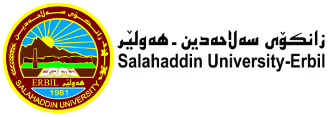 کۆى کاتژمێرەکانى نیساب : کۆى کاتژمێرەکانى سەربار :کۆى گشتى:04:3005:3003:3004:3002:3003:3001:3002:3001:0001:3012:0001:0011:0012:0010:0011:0009:0010:00کاتژمێررۆژشەممەیەک شەممەArchitecture Design 1st Architecture Design 1st Architecture Design 1st Architecture Design 1st Architecture Design 1st دوو شەممەسێ شەممەچوار شەممەArchitecture Design 1 Architecture Design 1 Architecture Design 1 Architecture Design 1 Architecture Design 1 Architecture Design 1 Architecture Design 1 پێنج شەممەکۆىپراکتیکى و تیۆرىپراکتیکىتیۆرىبەرواررۆژکۆىپراکتیکى و تیۆرىپراکتیکىتیۆرىبەرواررۆژشەممەشەممەیەک شەممەیەک شەممە44دوو شەممە44دوو شەممەسێ شەممەسێ شەممەچوار شەممەچوار شەممە65  1پێنج شەممە651پێنج شەممەپرۆژەپرۆژەسەرپەرشتىخوێندنى باڵاسەرپەرشتىخوێندنى باڵا10کۆى گشتى10کۆى گشتىکۆىپراکتیکى و تیۆرىپراکتیکىتیۆرىبەرواررۆژکۆىپراکتیکى و تیۆرىپراکتیکىتیۆرىبەرواررۆژشەممەشەممەیەک شەممەیەک شەممە44دوو شەممە44دوو شەممەسێ شەممەسێ شەممەچوار شەممەچوار شەممە651پێنج شەممە651پێنج شەممەپرۆژەپرۆژەسەرپەرشتىخوێندنى باڵاسەرپەرشتىخوێندنى باڵا10کۆى گشتى10کۆى گشتىڕاگرسەرۆکى بەشمامۆستاى وانەپ.د.نه‌ژاد احمد حسينپ.ی.د.صلاح الدين ياسين بابيرم.فينك دلاور عبدالعزيز 